Quorum Community Leadership Awards 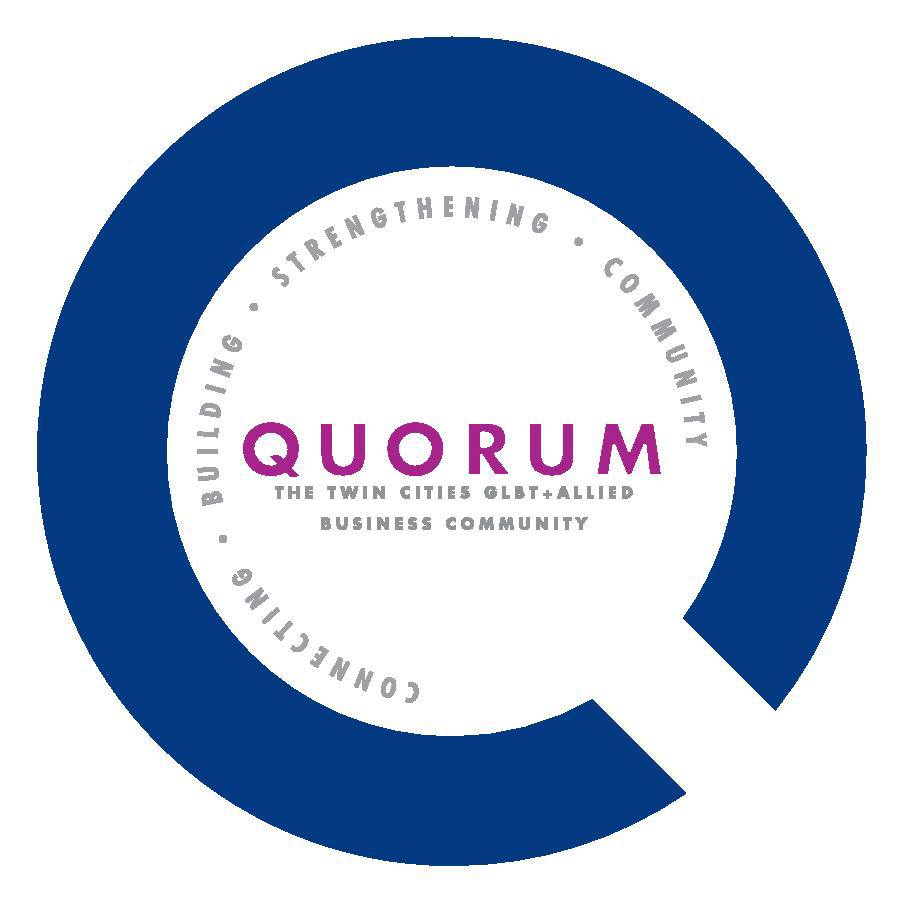 Tell Us About your Nominee! How does your nominee’s Leadership inspire you?What particular accomplishments has this Leader had that you consider most important?Describe the impact of this Leader on the broader Community.Please detail any additional information that you would like our nominating committee to have including your nominee’s contributions to the business, corporate and/or the nonprofit sector.Please scan or attach additional information/supporting documents and send completed nomination forms to: awards@twincitiesquorum.com.Community Leadership Awards: CATEGORIES AND CRITERIAQuorum Business of the Year Demonstrates excellence and success in business or professionVisibly supports the LGBTA community by providing contributions and/or in-kind services and other support to nonprofit organizations, political issues, or other community-wide causesQuorum Corporate Equality Partner of the Year Demonstrates excellence and success in business or professionVisibly supports the LGBTA community by providing contributions and/or in-kind services and other support to nonprofit organizations, political issues, or other community-wide causesRecipient is not required to be be a member of Quorum but is required at minimum to be a member of the NGLCC (National Gay and Lesbian Chamber of Commerce)Quorum Nonprofit of the YearIs a nonprofit with 501(c)3 statusOpenly supports issues and/or provides services that benefit and enhance the health, spirit, pride, and diversity of the lesbian, gay, bisexual and transgender individuals in our communityQuorum Business Leader of the YearDemonstrates excellence and success in business or professionDemonstrates leadership in the community through volunteer activities and/or serving as a positive role model for othersQuorum Inclusion Leader of the YearDemonstrates leadership that creates an environment that embraces the inclusion of all voices and perspectivesDemonstrates a commitment to creating a fully inclusive organizational cultureOpenly supports issues and/or provides services that benefit and enhance the health, spirit, pride, and diversity of the lesbian, gay, bisexual and transgender individuals in the workplaceNOTE: The recipient of this award may be an individual or an organizationQuorum Lifetime Achievement AwardDemonstrates significant leadership benefiting the LGBTA community across the span of the individual's personal and/or professional lifeNOTE: The individual recipient of this award is not required to be a Quorum memberName of Nominee:PHONEEMAILNOMINEE’S INFORMATIONYOUR INFORMATIONAWARD CATEGORY:(Please select up to 3 categories in numerical order)Business of the YearNonprofit of the YearBusiness Leader of the YearInclusion Leader of the YearLifetime Achievement AwardCorporate Equality Partner